PLAN ANTICORRUPCIÓN Y DE ATENCION AL CIUDADANO - PAACVIGENCIA 2024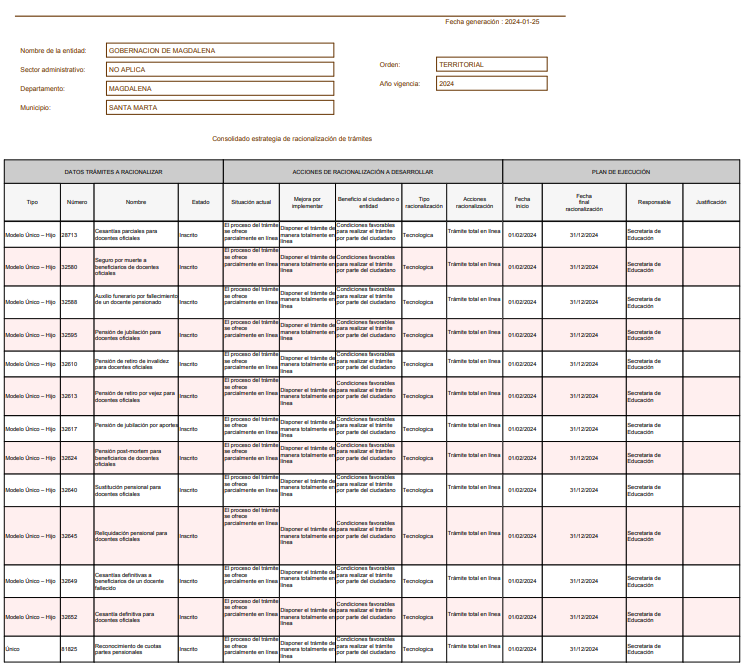 COMPONENTE 1: GESTIÓN DE RIESGO DE CORRUPCIÓNCOMPONENTE 1: GESTIÓN DE RIESGO DE CORRUPCIÓNCOMPONENTE 1: GESTIÓN DE RIESGO DE CORRUPCIÓNCOMPONENTE 1: GESTIÓN DE RIESGO DE CORRUPCIÓNCOMPONENTE 1: GESTIÓN DE RIESGO DE CORRUPCIÓNCOMPONENTE 1: GESTIÓN DE RIESGO DE CORRUPCIÓNCOMPONENTE 1: GESTIÓN DE RIESGO DE CORRUPCIÓNSUBCOMPONENTESUBCOMPONENTEACTIVIDADESACTIVIDADESMETA DEL PRODUCTORESPONSABLEFECHA PROGRAMADA DE EJECUCIÓN1Política de Administración del Riesgo1.1Realizar la identificación de los riesgos del proyectosProyectos viabilizados con identificación de los riesgos inherentes a estosOficina Asesora de Planeación – Área Funcional de Banco de ProyectosEnero-diciembre de 20241Política de Administración del Riesgo1.2Capacitación en Política de Administración de Riesgos dictada a funcionarios y contratistas de la Gobernación del Magdalena.Capacitación dictadaOficina Asesora de Planeación de acuerdo a la disponibilidad de capacitación de DAFP y/o Secretaría de Transparencia de la Presidencia de la República Enero-diciembre de 20242Construcción del Mapa de Riesgo de Corrupción 2.1Actualización del Mapa de Riesgos de CorrupciónMapa de Riesgo de corrupción actualizadoLíderes de procesosEnero 20243Consulta y Divulgación 3.1Someter a consulta pública el PAAC para la vigencia 2024PAAC publicado en la página web institucional y sometidos a consulta de la ciudadanía Oficina Asesora de PlaneaciónEnero 20243Consulta y Divulgación 3.2Dar respuesta a las observaciones resultantes de la consulta pública y verificar su viabilidad y aplicabilidadDocumento de respuestas generadas en la consulta públicaOficina Asesora de PlaneaciónEnero 20243Consulta y Divulgación 3.3Publicación en el Link de Transparencia y Acceso a la Información del PAAC junto con el Mapa de Riesgo.PAAC, publicado en link de transparencia y acceso a la información públicaOficina Asesora de PlaneaciónEnero 20244Monitoreo y Revisión4.1Monitoreo a las acciones contempladas en el PAACMonitoreo realizadoLíderes de procesos – Oficina Asesora de PlaneaciónEnero-diciembre de 20245Seguimiento5.1Seguimiento al PAACTres (3) informes de seguimientos al  PAAC - mapa de riesgos  (Enero, mayo y septiembre), publicados en la página webOficina de Control InternoEnero-diciembre de 2024COMPONENTE 2: RACIONALIZACIÓN DE TRÁMITESCOMPONENTE 2: RACIONALIZACIÓN DE TRÁMITESCOMPONENTE 2: RACIONALIZACIÓN DE TRÁMITESCOMPONENTE 2: RACIONALIZACIÓN DE TRÁMITESCOMPONENTE 2: RACIONALIZACIÓN DE TRÁMITESCOMPONENTE 2: RACIONALIZACIÓN DE TRÁMITESCOMPONENTE 2: RACIONALIZACIÓN DE TRÁMITESSUBCOMPONENTESUBCOMPONENTEACTIVIDADESACTIVIDADESMETA DEL PRODUCTORESPONSABLEFECHA PROGRAMADA DE EJECUCIÓN1Sistema Único de Información de Trámites – SUIT.1.1Identificación y Registro de Otros Procesos Administrativos (OPA’s) que ofrece la entidad en la plataforma SUITRegistro del 50% de OPA’s identificadosOficina Asesora de Planeación y dependencias responsables de trámites SUITFeb-Dic  de 20241Sistema Único de Información de Trámites – SUIT.1.2Identificación y Registro de trámites que ofrece la entidad en la plataforma SUITRegistro del 50% de trámites identificadosOficina Asesora de Planeación y dependencias responsables de trámites SUITFeb- Dic de 20241Sistema Único de Información de Trámites – SUIT.1.3Realización de capacitaciones para fortalecer las habilidades de servidores públicos de orden departamental y municipal en el manejo de la plataforma SUITRealizadas 1 capacitacionesOficina Asesora de PlaneaciónFeb-Dic  de 20242 Estrategia de racionalización de trámites implementada2.1Asistencia y/o acompañamiento a secretarías/dependencias en el proceso de priorización de trámites susceptibles de acciones de racionalizaciónIdentificados y priorizados trámites para racionalizaciónOficina Asesora de Planeación y dependencias responsables de trámites SUITFeb-Dic  de 20242 Estrategia de racionalización de trámites implementada 2.2Diseño de la Estrategia de Racionalización de Trámites, de acuerdo con la información suministrada por parte de usuarios y responsables de trámites.Estrategia de Racionalización diseñadaOficina Asesora de Planeación y dependencias responsables de trámites SUITEnero de 20242 Estrategia de racionalización de trámites implementada2.3Monitoreo de la implementación de la Estrategia de Racionalización Realizado monitoreo de la implementación de la Estrategia de RacionalizaciónOficina Asesora de PlaneaciónFeb-Dic  de 20242 Estrategia de racionalización de trámites implementada2.4Implementación de las acciones de Racionalización de Trámites definidas.Estrategia de Racionalización Implementada 100%Oficina Asesora de Planeación y dependencias responsables de trámites SUITFeb-Dic  de 20242 Estrategia de racionalización de trámites implementada2.5Realizar capacitaciones para el fortalecimiento de habilidades de servidores públicos de nivel municipal y departamental, en los procesos de racionalización de trámitesRealizadas 2 capacitacionesOficina Asesora de PlaneaciónFeb-Dic  de 20242 Estrategia de racionalización de trámites implementada2.6Realización de consulta a la ciudadana sobre percepción de la oferta de trámites que ofrece la entidad departamental en sus distintas dependenciasConsulta realizadaOficina Asesora de Planeación /Oficinas responsables de oferta de trámites /Oficina de Participación Ciudadana/TIC’sFeb-Jul  de 20243Interacción trámites / fase online3.1Implementar el portal de trámites y servicios en línea de la Gobernación del Magdalena30% de los trámites administrativos en líneaOficina de Tecnología de la InformaciónFeb-Jul  de 2024COMPONENTE 3: RENDICIÓN DE CUENTASCOMPONENTE 3: RENDICIÓN DE CUENTASCOMPONENTE 3: RENDICIÓN DE CUENTASCOMPONENTE 3: RENDICIÓN DE CUENTASCOMPONENTE 3: RENDICIÓN DE CUENTASCOMPONENTE 3: RENDICIÓN DE CUENTASCOMPONENTE 3: RENDICIÓN DE CUENTASSUBCOMPONENTESUBCOMPONENTEACTIVIDADESACTIVIDADESMETA DEL PRODUCTORESPONSABLEFECHA PROGRAMADA DE EJECUCION1Información de calidad y en lenguaje comprensible1.1Elaboración y aprobación del cronograma de audiencia de Rendición de Cuentas por el Comité Institucional de Gestión y Desempeño Cronograma de audiencia de Rendición de cuentas vigencia 2024Oficina Asesora de Planeación, Comité Institucional de Gestión Y DesempeñoFebrero 20241Información de calidad y en lenguaje comprensible1.2Publicación de planes de acción 2024 en página web institucionalDocumentos de planes de acción 2024 de dependencias publicados en página web de la gobernaciónOficina Asesora de Planeación, Oficina TIC31 de enero de 20241Información de calidad y en lenguaje comprensible1.3Elaboración, publicación y socialización Informe de Gestión 2023Un documento de informe de gestión 2023 publicado en página web de la gobernación.Oficina Asesora de Planeación, Oficina TIC28 febrero de 20241Información de calidad y en lenguaje comprensible1.4Emisión de avances de gestión en programa institucional de TV por Telecaribe, como rendición permanente de cuentasPrograma semanal de TV emitido por Telecaribe con información de avances de gestión. Oficina Asesora de Comunicaciones y Secretarios de Despacho. Semanal1Información de calidad y en lenguaje comprensible1.5Divulgación de avances de gestión departamental y logros, en redes sociales institucionales, como parte del proceso de rendición permanente de cuentas.Comunicación permanente a la comunidad de gestión, resultados, proyectos departamentales, en redes sociales institucionales.Oficina Asesora de Planeación y  Oficina Asesora de ComunicacionesPermanente1.6Construcción de Estrategia de Comunicación de  la Rendición de Cuentas Estrategia de Comunicación aprobada por Comité Institucional de Gestión y DesempeñoOficina Asesora de Comunicaciones Primer trimestre 2Diálogo de doble vía con la ciudadanía y sus organizaciones 2.1Realización de Audiencias públicas generales de rendición de cuentas a la ciudadanía de resultados de la gestión en la vigencia 2024.Audiencias de rendición pública de cuentas municipales y/o regionalesEquipo intersectorial de RPC (Oficina Asesora de Planeación, Secretaría General, Comunicaciones y Secretaria de la Equidad entre otros)Enero- Diciembre de 20242Diálogo de doble vía con la ciudadanía y sus organizaciones 2.1Realización de Audiencias públicas generales de rendición de cuentas a la ciudadanía de resultados de la gestión en la vigencia 2024.Audiencias de Rendición de cuentas sectoriales Equipo intersectorial de RPC (Oficina Asesora de Planeación, Secretaría General, Comunicaciones y Secretaria de la Equidad entre otros)Enero- Diciembre de 20243Incentivos para motivar la cultura de la rendición y petición de cuentas3.1Identificación, caracterización y convocatoria de grupos de valor (institucionales y poblacionales) que participen en los eventos de rendición de cuentas del departamento.Caracterización de grupos de valor identificadosSecretaria de la Equidad y Poder Popular Enero- Diciembre de 20243Evaluación y retroalimentación a la gestión institucional 3.1Evaluación de cumplimiento e incidencia de la Estrategia Departamental de Rendición Pública de Cuentas.Un documento de informe de evaluación de la estrategia socializado  y  publicado en página web institucional.Oficina de Control InternoDiciembre de 20243Evaluación y retroalimentación a la gestión institucional 3.2Evaluación ciudadana de la Audiencia de RPC sobre la gestión de gobierno de 2024.Link en la página web para que la ciudadanía evalúe la audiencia de RPC vigencia 2024.Oficina Asesora de Planeación, Secretaría de la Equidad y el Poder PopularEnero- Diciembre de 2024COMPONENTE 4: MECANISMOS PARA LA TRANSPARENCIA Y ACCESO A LA INFORMACIÓNCOMPONENTE 4: MECANISMOS PARA LA TRANSPARENCIA Y ACCESO A LA INFORMACIÓNCOMPONENTE 4: MECANISMOS PARA LA TRANSPARENCIA Y ACCESO A LA INFORMACIÓNCOMPONENTE 4: MECANISMOS PARA LA TRANSPARENCIA Y ACCESO A LA INFORMACIÓNCOMPONENTE 4: MECANISMOS PARA LA TRANSPARENCIA Y ACCESO A LA INFORMACIÓNCOMPONENTE 4: MECANISMOS PARA LA TRANSPARENCIA Y ACCESO A LA INFORMACIÓNCOMPONENTE 4: MECANISMOS PARA LA TRANSPARENCIA Y ACCESO A LA INFORMACIÓNSUBCOMPONENTESUBCOMPONENTEACTIVIDADESACTIVIDADESMETA DEL PRODUCTORESPONSABLEFECHA PROGRAMADA DE EJECUCIÓN1Transparencia activa1.1Capacitar a los servidores públicos y contratistas en temas de Transparencia y Lucha contra la corrupción y conflictos de Intereses, Rendición de cuentas con el apoyo de Función Pública.Capacitaciones realizadasOficina de Talento Humano- Área de Capacitación y Oficina de Control InternoEnero-diciembre de 20241Transparencia activa1.2Verificación de contenidos que por ley debe tener la página web y el link de transparenciaVerificaciones de la página web y link de transparenciaOficina de Control Internocuatrimestral1Transparencia activa1.3Requerimiento a las diferentes secretarías y oficinas sobre información a publicar y/o actualizar en la plataforma de datos abiertos.Oficios enviadosOficina de Tecnologías de la Información30 de junio de 20241Transparencia activa1.4Validación y publicación en el portal de datos abiertos los conjuntos de datos estratégicos de la entidad.Datos abiertos actualizados y publicadosOficina de Tecnologías de la InformaciónEnero-diciembre de 20242Transparencia Pasiva2.1Presentar informes de seguimiento a la gestión  de las PQRDSInformes  de gestión de PQRDS y atención al ciudadano presentadosSecretaría GeneralTrimestral3Elaboración de los instrumentos de gestión de la información3.1Vinculación de técnicos y/o tecnólogos en archivoPersonal ContratadoSecretaría General-Oficina de ContrataciónEnero-diciembre de 20243Elaboración de los instrumentos de gestión de la información3.2Identificación y Cuantificación de los Fondos Documentales Acumulados en las dependenciasFondo Documentales Identificados Secretaría General- Área de Gestión DocumentalEnero-diciembre de 20243Elaboración de los instrumentos de gestión de la información3.3Tramitar el proceso de convalidación de las Tablas de Valoración Documental -TVD para organizar el Fondo Documental Acumulado de la entidad.Proceso de convalidación tramitadoSecretaría General- Área de Gestión Documental
Enero-diciembre de 20243Elaboración de los instrumentos de gestión de la información3.4Incluir en el Sistema Integrado de Conservación, el plan de preservación digital a largo plazo.Inclusión del Plan de Preservación en el SICSecretaría General- Área de Gestión DocumentalEnero-diciembre de 20243Elaboración de los instrumentos de gestión de la información3.5Realizar capacitación y sensibilización en el tema de conservación documental relacionada con los soportes físicos que maneja la entidad.Talleres de capacitación realizadosSecretaría General- Área de Gestión DocumentalEnero-diciembre de 20243Elaboración de los instrumentos de gestión de la información3.6Definir el modelo de requisitos de gestión para los documentos electrónicos de la entidad.Modelo de Requisitos de Gestión definidoOficina de Tecnologías de la InformaciónEnero-diciembre de 20244Monitoreo del Acceso a la Información Pública4.1Publicar la información solicitada por las dependencias, de acuerdo a las especificaciones (en tiempo y ubicación) en la página web, Link de Transparencia y Acceso a la Información Pública.Información PublicadaLíderes de Procesos (remisión de contenido), Oficina TIC (Publicación)Enero-diciembre de 2024Monitoreo del Acceso a la Información Pública4.2Verificar de manera permanente que la información que la página web de la gobernación cumpla con los criterios dispuestos en la ley de transparencia y normas concordantes. Chequeo de la página y link de transparencia realizadosOficina TIC, Oficina de Control Interno, BimensualmenteCOMPONENTE 5: SERVICIO AL CIUDADANOCOMPONENTE 5: SERVICIO AL CIUDADANOCOMPONENTE 5: SERVICIO AL CIUDADANOCOMPONENTE 5: SERVICIO AL CIUDADANOCOMPONENTE 5: SERVICIO AL CIUDADANOCOMPONENTE 5: SERVICIO AL CIUDADANOCOMPONENTE 5: SERVICIO AL CIUDADANOSUBCOMPONENTESUBCOMPONENTEACTIVIDADESACTIVIDADESMETA DEL PRODUCTORESPONSABLEFECHA PROGRAMADA DE EJECUCIÓN1Estructura Administrativa y Dirección Estratégica1.1En el marco del programa de modernización de la estructura organizacional adelantar las acciones necesarias para materializar lo establecido en el artículo 17 de la Ley 2052 de 2020.Estructura Orgánica con la Oficina de Servicio al ciudadano localizada al tenor de la Ley.Despacho del Gobernador y Secretaría GeneralDiciembre 20241Estructura Administrativa y Dirección Estratégica1.1En el marco del programa de modernización de la estructura organizacional adelantar las acciones necesarias para materializar lo establecido en el artículo 17 de la Ley 2052 de 2020.Estructura Orgánica con la Oficina de Servicio al ciudadano localizada al tenor de la Ley.Despacho del Gobernador y Secretaría GeneralDiciembre 20241Estructura Administrativa y Dirección Estratégica1.1En el marco del programa de modernización de la estructura organizacional adelantar las acciones necesarias para materializar lo establecido en el artículo 17 de la Ley 2052 de 2020.Estructura Orgánica con la Oficina de Servicio al ciudadano localizada al tenor de la Ley.Despacho del Gobernador y Secretaría GeneralDiciembre 20241Estructura Administrativa y Dirección Estratégica1.1En el marco del programa de modernización de la estructura organizacional adelantar las acciones necesarias para materializar lo establecido en el artículo 17 de la Ley 2052 de 2020.Estructura Orgánica con la Oficina de Servicio al ciudadano localizada al tenor de la Ley.Despacho del Gobernador y Secretaría GeneralDiciembre 20241Estructura Administrativa y Dirección Estratégica1.1En el marco del programa de modernización de la estructura organizacional adelantar las acciones necesarias para materializar lo establecido en el artículo 17 de la Ley 2052 de 2020.Estructura Orgánica con la Oficina de Servicio al ciudadano localizada al tenor de la Ley.Despacho del Gobernador y Secretaría GeneralDiciembre 20242Fortalecimiento de Los Canales de Atención2.1Habilitar la socialización de los deberes y derechos del ciudadano en las páginas web de la gobernación y la puesta en marcha de herramientas tecnológicas para atender las PQRSD y Solicitudes a través de esta canal de atenciónPágina web en funcionamiento ajustada a las exigencias de la NTC 5854 y la resolución 1519 de 2020Secretaría General /Sistemas Oficina de TIC31/12/20243Talento Humano3.1Incluir en el Plan Institucional de Capacitación temáticas relacionadas con el mejoramiento del servicio al ciudadano (cultura de servicio al ciudadano, fortalecimiento de competencias para el desarrollo de la labor de servicio, innovación en la administración pública, ética y valores del servidor público, normatividad, competencias y habilidades personales, gestión del cambio, lenguaje claro, entre otros).Acciones de fortalecimiento de la cultura de servicio al ciudadano realizadas virtual o presencialmente.Secretaría General /Oficina de Talento Humano / Capacitación y BienestarEnero - Diciembre 20243Talento Humano3.2Implementar jornadas de capacitación permanente en temas relacionados con el Servicio al Ciudadano e integridad en lo públicoCapacitaciones permanentes implementadas.Secretaría General /Oficina de Talento Humano / Capacitación y BienestarEnero - Diciembre 20243Talento Humano3.3Efectuar o actualizar la caracterización de los servidores públicosCaracterización de servidores públicos actualizadaSecretaría General /Oficina de Talento Humano / Capacitación y BienestarEnero - Diciembre 20243.4Incluir dentro de las jornadas de inducción y reinducción contenidos sobre la política institucional de servicio al ciudadano.Jornadas de inducción y reinducción con contenidos de servicio al ciudadano desarrolladosSecretaría General /Oficina de Talento Humano / Capacitación y BienestarEnero - Diciembre 20243.5Promover y apropiar el código de integridad: Valores del Servicio Público como herramienta pedagógica para fortalecer la ética en lo públicoAcciones de promoción realizadasSecretaría General /Oficina de Talento Humano / Capacitación y BienestarEnero - Diciembre 20244Relacionamiento con el Ciudadano4.1Habilitar en el micrositio de servicio al ciudadano de la página web, un espacio para recaudar la percepción de los ciudadanos en el marco del portafolio de servicios que oferta la Gobernación del Magdalena1 espacio habilitado Secretaría GeneralOficina de las TIC31/12/20235Normativo y procedimental5.1Elaboración semestralmente de informes de seguimiento a la Gestión de las PQRSD y solicitudes que permita medir el grado de oportunidad a la atención de las mismas, e identificar oportunidades de mejora en la prestación de los servicios. Socializar en la página web.2 informes semestrales elaboradosSecretaría GeneralÁrea de sistemasOficina de las TIC31/12/20235Normativo y procedimental5.2Realización de campañas informativas sobre la responsabilidad de los servidores públicos frente a los derechos de los ciudadanos4 campañas informativas realizadas mediante el uso de herramientas institucionales de comunicación internaSecretaría General31/12/2023